South KoreaSouth KoreaSouth KoreaSouth KoreaMarch 2028March 2028March 2028March 2028SundayMondayTuesdayWednesdayThursdayFridaySaturday1234Independence Movement Day5678910111213141516171819202122232425262728293031NOTES: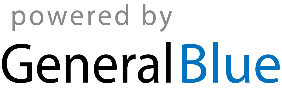 